Intro Leadership/25PreambleNow that you have had some time to think about what it takes to create ‘good mojo’ in your groups, demonstrate your knowledge about the Four Pillars and the how you can craft and create positive working groups as a leader.AssignmentRead Chapter Six in the Seven Habits book and answer the questions in the spaces provided. You have an entire class to finish this assignment, so use your time wisely. This assignment is to be handed in at the end of class.AssessmentAs always, you will be assessed for depth of thought, accuracy, and completeness.What are the Four Pillars of positive, effective leadership? Briefly explain each one as a review.1.2.3.4.In the space below, create the chart on p. 187 and figure out which ‘fruit’ you are. Explain what this means. What do you think about this?What are the 3 main roadblocks to ‘synergy’? Explain what you personally can do as a leader to counter these roadblocks in your groups.1.2.3.What is diversity and why is it so important in leadership and initiatives (Hint: Think Contributions!)?Explain your understanding of strength-based leadership versus deficit-thinking leadership.What does the Seven Habits outline as steps to an Action Plan for Synergy?What is YOUR Action Plan to create ‘good mojo’ within your groups? In other words, what do you COMMIT to in order to ensure that you create a space where all four pillars are honoured?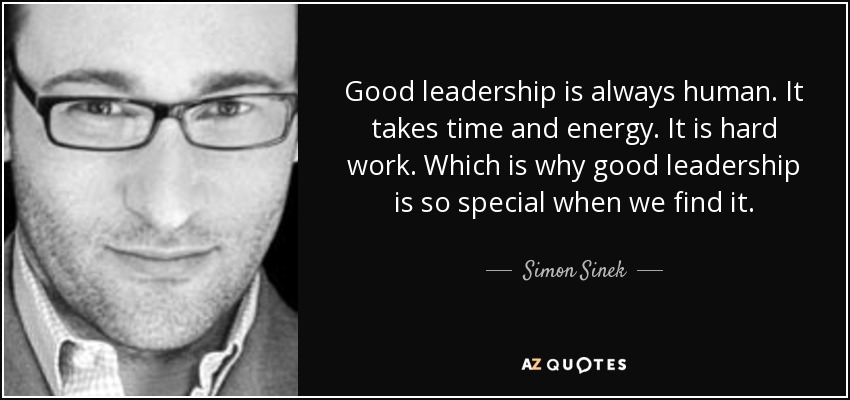 How does this quote fit in with what you’ve learned so far in Intro Leadership?Watch the following TedTalks about energy: https://www.youtube.com/watch?v=mZNlN31hS78What are the main points and terms of the video? Explain them in point form.What does she say about Maya Angelou and feeling?What are your thoughts about her ‘take’ on energy and the world and its power to unite?